 (This should only be the individual’s information)REFERRING DDS SERVICE COORDINATOR:DDS APPROVAL:  Area Director or designee review and approval is required prior to sending to AT Provider that the individual selected.  ASSISTIVE TECHNOLOGY (AT) EVALUATION REFERRAL FORM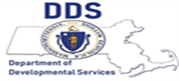 DATE OF   REFERRAL NameAddressOf the personCell of GuardianCell of Guardian Cell       Landline Call Text EmailIs there another person that should be contacted for the intake process and scheduling? (Guardian/Family member/Provider Staff)Is there another person that should be contacted for the intake process and scheduling? (Guardian/Family member/Provider Staff)Is there another person that should be contacted for the intake process and scheduling? (Guardian/Family member/Provider Staff)Is there another person that should be contacted for the intake process and scheduling? (Guardian/Family member/Provider Staff) Yes NoContact Name: Relationship to Individual:  Parent/GuardianPhone: Contact Name: Relationship to Individual: Relationship to Individual: Phone  Phone  Phone  Phone  Phone  Please check all of the domains that the person is interested/would benefit from having greater independence.Please check all of the domains that the person is interested/would benefit from having greater independence.Please check all of the domains that the person is interested/would benefit from having greater independence.Please check all of the domains that the person is interested/would benefit from having greater independence.Please check all of the domains that the person is interested/would benefit from having greater independence.Please check all of the domains that the person is interested/would benefit from having greater independence.Please check all of the domains that the person is interested/would benefit from having greater independence. Communication Daily Living Aids Cognitive Augmentation Cognitive Augmentation Cognitive Augmentation Computer/Device Use Computer/Device Use Safety Environmental Controls Healthcare/Medication Mgt Healthcare/Medication Mgt Healthcare/Medication Mgt Transportation Transportation Employment Organization/Executive Function Social/Emotional Support Social/Emotional Support Social/Emotional Support Low Vision/Blind Low Vision/BlindReason for Referral: A brief description can include multiple areas:Reason for Referral: A brief description can include multiple areas:Reason for Referral: A brief description can include multiple areas:Reason for Referral: A brief description can include multiple areas:Reason for Referral: A brief description can include multiple areas: HOH/Deaf HOH/DeafCHOSEN AT PROVIDER:  CHOSEN AT PROVIDER:  CHOSEN AT PROVIDER:  CHOSEN AT PROVIDER:  CHOSEN AT PROVIDER:  CHOSEN AT PROVIDER:  CHOSEN AT PROVIDER:  Is this individual also interested in Remote Supports and MonitoringIs this individual also interested in Remote Supports and MonitoringIs this individual also interested in Remote Supports and MonitoringIs this individual also interested in Remote Supports and Monitoring Yes Yes NoWho is the preferred provider of Remote Supports and MonitoringWho is the preferred provider of Remote Supports and MonitoringWho is the preferred provider of Remote Supports and MonitoringContact Information of Remote Supports and Monitoring ProviderContact Information of Remote Supports and Monitoring ProviderContact Information of Remote Supports and Monitoring ProviderNameTitleDDS Area OfficeEmailPhone Cell LandlineFMIS Authorization Required NumberDATE REFERRAL SENT:Is an AT Screening Assessment Attached?Is an AT Screening Assessment Attached? YES NOIs her/his ISP Attached?Is her/his ISP Attached? YES NO